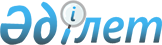 О внесении изменений в решение 43 сессии Бухар-Жырауского районного маслихата от 22 декабря 2015 года № 5 "О районном бюджете на 2016-2018 годы"
					
			С истёкшим сроком
			
			
		
					Решение 45 сессии Бухар-Жырауского районного маслихата Карагандинской области от 3 февраля 2016 года № 5. Зарегистрировано Департаментом юстиции Карагандинской области 9 февраля 2016 года № 3656. Срок действия решения - до 1 января 2017 года
      В соответствии с Кодексом Республики Казахстан от 4 декабря 2008 года "Бюджетный кодекс Республики Казахстан", Законом Республики Казахстан от 23 января 2001 года "О местном государственном управлении и самоуправлении в Республике Казахстан" районный маслихат РЕШИЛ:
      1. Внести в решение 43 сессии Бухар-Жырауского районного маслихата от 22 декабря 2015 года № 5 "О районном бюджете на 2016-2018 годы" (зарегистрировано в Реестре государственной регистрации нормативных правовых актов за № 3587, опубликовано в информационно-правовой системе "Әділет" 13 января 2016 года) следующие изменения:
      1) пункт 1 изложить в следующей редакции:
      "1. Утвердить районный бюджет на 2016-2018 годы согласно приложениям 1, 2 и 3 соответственно, в том числе на 2016 год в следующих объемах: 
      1) доходы – 5 629 094 тысяч тенге, в том числе по: 
      налоговым поступлениям – 1 880 455 тысяч тенге;
      неналоговым поступлениям – 8 369 тысяч тенге;
      поступлениям от продажи основного капитала – 14 421 тысяч тенге;
      поступлениям трансфертов – 3 725 849 тысяч тенге;
      2) затраты – 5 710 349 тысяч тенге;
      3) чистое бюджетное кредитование – 56 757 тысяч тенге, в том числе:
      бюджетные кредиты – 82 719 тысяч тенге;
      погашение бюджетных кредитов – 25 962 тысяч тенге;
      4) сальдо по операциям с финансовыми активами – 0 тысяч тенге:
      приобретение финансовых активов – 0 тысяч тенге;
      поступления от продажи финансовых активов государства – 0 тысяч тенге;
      5) дефицит (профицит) бюджета – минус 138 012 тысяч тенге;
      6) финансирование дефицита (использование профицита) бюджета – 138 012 тысяч тенге, в том числе:
      поступление займов – 82 719 тысяч тенге; 
      погашение займов – 25 962 тысяч тенге;
      используемые остатки бюджетных средств – 81 255 тысяч тенге.";
      2) приложения 1, 6 к указанному решению изложить в новой редакции согласно приложениям 1, 2 к настоящему решению.
      2. Настоящее решение вводится в действие с 1 января 2016 года. Районный бюджет на 2016 год Затраты районного бюджета по селам, поселкам, сельским округам на 2016 год
      продолжение таблицы
      продолжение таблицы
      продолжение таблицы
      продолжение таблицы
      продолжение таблицы
      продолжение таблицы
      продолжение таблицы
      продолжение таблицы
      продолжение таблицы
      продолжение таблицы
					© 2012. РГП на ПХВ «Институт законодательства и правовой информации Республики Казахстан» Министерства юстиции Республики Казахстан
				
      Председатель сессии

Ш. Курбанов

      Временно осуществляющий
полномочия секретаря
маслихата

Т. Ргебаев
Приложение 1
к решению 45 сессии
Бухар-Жырауского
районного маслихата
от 3 февраля 2016 года № 5Приложение 1
к решению 43 сессии
Бухар-Жырауского
районного маслихата
от 22 декабря 2015 года № 5
Категория 
Категория 
Категория 
Категория 
Сумма (тысяч тенге)
Класс 
Класс 
Класс 
Сумма (тысяч тенге)
Подкласс
Подкласс
Сумма (тысяч тенге)
Наименование
Сумма (тысяч тенге)
1
2
3
4
5
I. Доходы
5 629 094
1
Налоговые поступления
1 880 455
01
Подоходный налог
676 979
2
Индивидуальный подоходный налог
676 979
03
Социальный налог
430 846
1
Социальный налог
430 846
04
Hалоги на собственность
665 368
1
Hалоги на имущество
563 280
3
Земельный налог
13 281
4
Hалог на транспортные средства
80 102
5
Единый земельный налог
8 705
05
Внутренние налоги на товары, работы и услуги
99 955
2
Акцизы
6 460
3
Поступления за использование природных и других ресурсов
70 340
4
Сборы за ведение предпринимательской и профессиональной деятельности
23 155
08
Обязательные платежи, взимаемые за совершение юридически значимых действий и (или) выдачу документов уполномоченными на то государственными органами или должностными лицами
7 307
1
Государственная пошлина
7 307
2
Неналоговые поступления
8 369
01
Доходы от государственной собственности
5 359
1
Поступления части чистого дохода государственных предприятий
43
5
Доходы от аренды имущества, находящегося в государственной собственности
5 316
02
Поступления от реализации товаров (работ, услуг) государственными учреждениями, финансируемыми из государственного бюджета
10
1
Поступления от реализации товаров (работ, услуг) государственными учреждениями, финансируемыми из государственного бюджета
10
06
Прочие неналоговые поступления
3 000
1
Прочие неналоговые поступления
3 000
3
Поступления от продажи основного капитала
14 421
03
Продажа земли и нематериальных активов
14 421
1
Продажа земли
14 421
4
Поступления трансфертов 
3 725 849
02
Трансферты из вышестоящих органов государственного управления
3 725 849
2
Трансферты из областного бюджета
3 725 849
Функциональная группа
Функциональная группа
Функциональная группа
Функциональная группа
Функциональная группа
Сумма (тысяч тенге)
Функциональная подгруппа 
Функциональная подгруппа 
Функциональная подгруппа 
Функциональная подгруппа 
Сумма (тысяч тенге)
Администратор бюджетных программ
Администратор бюджетных программ
Администратор бюджетных программ
Сумма (тысяч тенге)
Программа
Программа
Сумма (тысяч тенге)
Наименование
Наименование
Сумма (тысяч тенге)
1
2
3
4
5
6
II. Затраты
5 710 349
01
Государственные услуги общего характера
455 949
1
Представительные, исполнительные и другие органы, выполняющие общие функции государственного управления
399 460
112
Аппарат маслихата района (города областного значения)
11 745
001
Услуги по обеспечению деятельности маслихата района (города областного значения)
11 745
122
Аппарат акима района (города областного значения)
63 319
001
Услуги по обеспечению деятельности акима района (города областного значения)
63 319
123
Аппарат акима района в городе, города районного значения, поселка, села, сельского округа
324 396
001
Услуги по обеспечению деятельности акима района в городе, города районного значения, поселка, села, сельского округа
324 396
2
Финансовая деятельность
5 877
459
Отдел экономики и финансов района (города областного значения)
5 877
003
Проведение оценки имущества в целях налогообложения
877
010
Приватизация, управление коммунальным имуществом, постприватизационная деятельность и регулирование споров, связанных с этим
5 000
9
Прочие государственные услуги общего характера
50 612
459
Отдел экономики и финансов района (города областного значения)
23 307
001
Услуги по реализации государственной политики в области формирования и развития экономической политики, государственного планирования, исполнения бюджета и управления коммунальной собственностью района (города областного значения)
23 307
492
Отдел жилищно-коммунального хозяйства, пассажирского транспорта, автомобильных дорог и жилищной инспекции района (города областного значения)
16 996
001
Услуги по реализации государственной политики на местном уровне в области жилищно-коммунального хозяйства, пассажирского транспорта, автомобильных дорог и жилищной инспекции 
16 996
494
Отдел предпринимательства и промышленности района (города областного значения)
10 309
001
Услуги по реализации государственной политики на местном уровне в области развития предпринимательства и промышленности
10 309
02
Оборона
18 606
1
Военные нужды
13 844
122
Аппарат акима района (города областного значения)
13 844
005
Мероприятия в рамках исполнения всеобщей воинской обязанности
13 844
2
Организация работы по чрезвычайным ситуациям
4 762
122
Аппарат акима района (города областного значения)
4 762
006
Предупреждение и ликвидация чрезвычайных ситуаций масштаба района (города областного значения)
2 480
007
Мероприятия по профилактике и тушению степных пожаров районного (городского) масштаба, а также пожаров в населенных пунктах, в которых не созданы органы государственной противопожарной службы
2 282
04
Образование
4 256 193
1
Дошкольное воспитание и обучение
393 281
464
Отдел образования района (города областного значения)
393 281
009
Обеспечение деятельности организаций дошкольного воспитания и обучения
165 185
040
Реализация государственного образовательного заказа в дошкольных организациях образования
228 096
2
Начальное, основное среднее и общее среднее образование
3 814 125
123
Аппарат акима района в городе, города районного значения, поселка, села, сельского округа
20 139
005
Организация бесплатного подвоза учащихся до школы и обратно в сельской местности
20 139
464
Отдел образования района (города областного значения)
3 761 256
003
Общеобразовательное обучение
3 636 821
006
Дополнительное образование для детей
124 435
465
Отдел физической культуры и спорта района (города областного значения)
32 730
017
Дополнительное образование для детей и юношества по спорту
32 730
9
Прочие услуги в области образования
48 787
464
Отдел образования района (города областного значения)
48 787
001
Услуги по реализации государственной политики на местном уровне в области образования
19 008
015
Ежемесячные выплаты денежных средств опекунам (попечителям) на содержание ребенка-сироты (детей-сирот), и ребенка (детей), оставшегося без попечения родителей
29 779
06
Социальная помощь и социальное обеспечение
186 456
1
Социальное обеспечение 
36 844
451
Отдел занятости и социальных программ района (города областного значения)
35 752
005
Государственная адресная социальная помощь
7 000
016
Государственные пособия на детей до 18 лет
27 752
025
Внедрение обусловленной денежной помощи по проекту Өрлеу
1 000
464
Отдел образования района (города областного значения) 
1 092
030
Содержание ребенка (детей), переданного патронатным воспитателям
1 092
2
Социальная помощь
128 179
451
Отдел занятости и социальных программ района (города областного значения)
128 179
002
Программа занятости
28 020
004
Оказание социальной помощи на приобретение топлива специалистам здравоохранения, образования, социального обеспечения, культуры, спорта и ветеринарии в сельской местности в соответствии с законодательством Республики Казахстан
4 000
006
Оказание жилищной помощи
7 354
007
Социальная помощь отдельным категориям нуждающихся граждан по решениям местных представительных органов
9 640
010
Материальное обеспечение детей-инвалидов, воспитывающихся и обучающихся на дому
1 188
014
Оказание социальной помощи нуждающимся гражданам на дому
34 869
017
Обеспечение нуждающихся инвалидов обязательными гигиеническими средствами и предоставление услуг специалистами жестового языка, индивидуальными помощниками в соответствии с индивидуальной программой реабилитации инвалида
43 108
9
Прочие услуги в области социальной помощи и социального обеспечения
21 433
451
Отдел занятости и социальных программ района (города областного значения)
21 433
001
Услуги по реализации государственной политики на местном уровне в области обеспечения занятости и реализации социальных программ для населения
20 269
011
Оплата услуг по зачислению, выплате и доставке пособий и других социальных выплат
1 164
07
Жилищно-коммунальное хозяйство
21 995
1
Жилищное хозяйство
2 450
464
Отдел образования района (города областного значения) 
2 450
026
Ремонт объектов в рамках развития городов и сельских населенных пунктов по Дорожной карте занятости 2020
2 450
2
Коммунальное хозяйство
13 200
123
Аппарат акима района в городе, города районного значения, поселка, села, сельского округа
13 200
014
Организация водоснабжения населенных пунктов
13 200
3
Благоустройство населенных пунктов
6 345
123
Аппарат акима района в городе, города районного значения, поселка, села, сельского округа
3 065
008
Освещение улиц населенных пунктов
2 965
009
Обеспечение санитарии населенных пунктов
100
492
Отдел жилищно-коммунального хозяйства, пассажирского транспорта, автомобильных дорог и жилищной инспекции района (города областного значения)
3 280
016
Обеспечение санитарии населенных пунктов
3 280
08
Культура, спорт, туризм и информационное пространство
388 892
1
Деятельность в области культуры
237 796
455
Отдел культуры и развития языков района (города областного значения)
237 796
003
Поддержка культурно-досуговой работы
237 796
2
Спорт
6 378
465
Отдел физической культуры и спорта района (города областного значения)
6 378
001
Услуги по реализации государственной политики на местном уровне в сфере физической культуры и спорта
4 528
007
Подготовка и участие членов сборных команд района (города областного значения) по различным видам спорта на областных спортивных соревнованиях
1 850
3
Информационное пространство
118 442
455
Отдел культуры и развития языков района (города областного значения)
106 230
006
Функционирование районных (городских) библиотек
105 510
007
Развитие государственного языка и других языков народа Казахстана
720
456
Отдел внутренней политики района (города областного значения)
12 212
002
Услуги по проведению государственной информационной политики
12 212
9
Прочие услуги по организации культуры, спорта, туризма и информационного пространства
26 276
455
Отдел культуры и развития языков района (города областного значения)
8 094
001
Услуги по реализации государственной политики на местном уровне в области развития языков и культуры
8 094
456
Отдел внутренней политики района (города областного значения)
18 182
001
Услуги по реализации государственной политики на местном уровне в области информации, укрепления государственности и формирования социального оптимизма граждан
9 207
003
Реализация мероприятий в сфере молодежной политики
8 975
10
Сельское, водное, лесное, рыбное хозяйство, особо охраняемые природные территории, охрана окружающей среды и животного мира, земельные отношения
193 873
1
Сельское хозяйство
78 974
459
Отдел экономики и финансов района (города областного значения)
15 739
099
Реализация мер по оказанию социальной поддержки специалистов
15 739
462
Отдел сельского хозяйства района (города областного значения)
22 506
001
Услуги по реализации государственной политики на местном уровне в сфере сельского хозяйства
22 506
473
Отдел ветеринарии района (города областного значения)
40 729
001
Услуги по реализации государственной политики на местном уровне в сфере ветеринарии
19 875
005
Обеспечение функционирования скотомогильников (биотермических ям)
1 101
008
Возмещение владельцам стоимости изымаемых и уничтожаемых больных животных, продуктов и сырья животного происхождения
14 653
010
Проведение мероприятий по идентификации сельскохозяйственных животных
5 100
6
Земельные отношения
8 746
463
Отдел земельных отношений района (города областного значения)
8 746
001
Услуги по реализации государственной политики в области регулирования земельных отношений на территории района (города областного значения)
8 746
9
Прочие услуги в области сельского, водного, лесного, рыбного хозяйства, охраны окружающей среды и земельных отношений
106 153
473
Отдел ветеринарии района (города областного значения)
106 153
011
Проведение противоэпизоотических мероприятий
106 153
11
Промышленность, архитектурная, градостроительная и строительная деятельность
14 527
2
Архитектурная, градостроительная и строительная деятельность
14 527
467
Отдел строительства района (города областного значения)
8 026
001
Услуги по реализации государственной политики на местном уровне в области строительства
8 026
468
Отдел архитектуры и градостроительства района (города областного значения)
6 501
001
Услуги по реализации государственной политики в области архитектуры и градостроительства на местном уровне 
6 501
12
Транспорт и коммуникации
30 551
1
Автомобильный транспорт
30 551
123
Аппарат акима района в городе, города районного значения, поселка, села, сельского округа
17 000
013
Обеспечение функционирования автомобильных дорог в городах районного значения, поселках, селах, сельских округах
17 000
492
Отдел жилищно-коммунального хозяйства, пассажирского транспорта, автомобильных дорог и жилищной инспекции района (города областного значения)
13 551
023
Обеспечение функционирования автомобильных дорог
13 551
13
Прочие
62 460
9
Прочие
62 460
123
Аппарат акима района в городе, города районного значения, поселка, села, сельского округа
23 918
040
Реализация мер по содействию экономическому развитию регионов в рамках Программы "Развитие регионов"
23 918
459
Отдел экономики и финансов района (города областного значения)
32 216
012
Резерв местного исполнительного органа района (города областного значения) 
32 216
464
Отдел образования района (города областного значения) 
6 326
041
Реализация мер по содействию экономическому развитию регионов в рамках Программы "Развитие регионов"
6 326
15
Трансферты
80 847
1
Трансферты
80 847
459
Отдел экономики и финансов района (города областного значения)
80 847
051
Трансферты органам местного самоуправления
80 847
III .Чистое бюджетное кредитование
56 757
Бюджетные кредиты 
82 719
10
Сельское, водное, лесное, рыбное хозяйство, особо охраняемые природные территории, охрана окружающей среды и животного мира, земельные отношения
82 719
1
Сельское хозяйство
82 719
459
Отдел экономики и финансов района (города областного значения)
82 719
018
Бюджетные кредиты для реализации мер социальной поддержки специалистов
82 719
Категория 
Категория 
Категория 
Категория 
Сумма (тысяч тенге)
Класс 
Класс 
Класс 
Сумма (тысяч тенге)
Подкласс
Подкласс
Сумма (тысяч тенге)
Наименование
Сумма (тысяч тенге)
1
2
3
4
5
Погашение бюджетных кредитов
25 962
5
Погашение бюджетных кредитов
25 962
01
Погашение бюджетных кредитов
25 962
1
Погашение бюджетных кредитов, выданных из государственного бюджета
25 962
Функциональная группа
Функциональная группа
Функциональная группа
Функциональная группа
Функциональная группа
Сумма (тысяч тенге)
Функциональная подгруппа 
Функциональная подгруппа 
Функциональная подгруппа 
Функциональная подгруппа 
Сумма (тысяч тенге)
Администратор бюджетных программ
Администратор бюджетных программ
Администратор бюджетных программ
Сумма (тысяч тенге)
Программа
Программа
Сумма (тысяч тенге)
Наименование
Сумма (тысяч тенге)
1
2
3
4
5
6
IV. Сальдо по операциям с финансовыми активами
Приобретение финансовых активов 
Категория 
Категория 
Категория 
Категория 
Сумма (тысяч тенге)
Класс 
Класс 
Класс 
Сумма (тысяч тенге)
Подкласс
Подкласс
Сумма (тысяч тенге)
Наименование
Сумма (тысяч тенге)
1
2
3
4
5
Поступление от продажи финансовых активов государства
Функциональная группа
Функциональная группа
Функциональная группа
Функциональная группа
Функциональная группа
Сумма (тысяч тенге)
Функциональная подгруппа 
Функциональная подгруппа 
Функциональная подгруппа 
Функциональная подгруппа 
Сумма (тысяч тенге)
Администратор бюджетных программ 
Администратор бюджетных программ 
Администратор бюджетных программ 
Сумма (тысяч тенге)
Программа
Программа
Сумма (тысяч тенге)
Наименование
Сумма (тысяч тенге)
1
2
3
4
5
6
V. Дефицит (профицит) бюджета 
-138 012
VI. Финансирование дефицита (использование профицита) бюджета 
138 012Приложение 2
к решению 45 сессии
Бухар-Жырауского
районного маслихата
от 3 февраля 2016 года № 5Приложение 6
к решению 43 сессии
Бухар-Жырауского
районного маслихата
от 22 декабря 2015 года № 5
Функциональная группа
Функциональная группа
Функциональная группа
Функциональная группа
Функциональная группа
Сумма (тысяч тенге)
в том числе:
в том числе:
Функциональная подгруппа 
Функциональная подгруппа 
Функциональная подгруппа 
Функциональная подгруппа 
Сумма (тысяч тенге)
Аппарат акима поселка Ботакара
Аппарат акима поселка Габидена Мустафина
Администратор бюджетных программ
Администратор бюджетных программ
Администратор бюджетных программ
Сумма (тысяч тенге)
Аппарат акима поселка Ботакара
Аппарат акима поселка Габидена Мустафина
Программа
Программа
Сумма (тысяч тенге)
Аппарат акима поселка Ботакара
Аппарат акима поселка Габидена Мустафина
Наименование
Сумма (тысяч тенге)
Аппарат акима поселка Ботакара
Аппарат акима поселка Габидена Мустафина
1
2
3
4
5
6
7
8
Затраты
401 718
34 010
19 457
01
Государственные услуги общего характера
324 396
15 661
14 475
1
Представительные, исполнительные и другие органы, выполняющие общие функции государственного управления
324 396
15 661
14 475
123
Аппарат акима района в городе, города районного значения, поселка, села, сельского округа
324 396
15 661
14 475
001
Услуги по обеспечению деятельности акима района в городе, города районного значения, поселка, села, сельского округа
324 396
15 661
14 475
04
Образование
20 139
1 987
1 382
2
Начальное, основное среднее и общее среднее образование
20 139
1 987
1 382
123
Аппарат акима района в городе, города районного значения, поселка, села, сельского округа
20 139
1 987
1 382
005
Организация бесплатного подвоза учащихся до школы и обратно в сельской местности
20 139
1 987
1 382
07
Жилищно-коммунальное хозяйство
16 265
6 615
1 600
2
Коммунальное хозяйство
13 200
6 000
1 500
123
Аппарат акима района в городе, города районного значения, поселка, села, сельского округа
13 200
6 000
1 500
014
Организация водоснабжения населенных пунктов
13 200
6 000
1 500
3
Благоустройство населенных пунктов
3 065
615
100
123
Аппарат акима района в городе, города районного значения, поселка, села, сельского округа
3 065
615
100
008
Освещение улиц населенных пунктов
2 965
615
009
Обеспечение санитарии населенных пунктов
100
100
12
Транспорт и коммуникации
17 000
4 000
500
1
Автомобильный транспорт
17 000
4 000
500
123
Аппарат акима района в городе, города районного значения, поселка, села, сельского округа
17 000
4 000
500
013
Обеспечение функционирования автомобильных дорог в городах районного значения, поселках, селах, сельских округах
17 000
4 000
500
13
Прочие
23 918
5 747
1 500
9
Прочие
23 918
5 747
1 500
123
Аппарат акима района в городе, города районного значения, поселка, села, сельского округа
23 918
5 747
1 500
040
Реализация мер по содействию экономическому развитию регионов в рамках Программы "Развитие регионов" 
23 918
5 747
1 500
Функциональная группа
Функциональная группа
Функциональная группа
Функциональная группа
Функциональная группа
в том числе:
в том числе:
в том числе:
Функциональная подгруппа 
Функциональная подгруппа 
Функциональная подгруппа 
Функциональная подгруппа 
Аппарат акима поселка Кушокы
Аппарат акима Актобинского сельского округа
Аппарат акима села Акоре
Администратор бюджетных программ
Администратор бюджетных программ
Администратор бюджетных программ
Аппарат акима поселка Кушокы
Аппарат акима Актобинского сельского округа
Аппарат акима села Акоре
Программа
Программа
Аппарат акима поселка Кушокы
Аппарат акима Актобинского сельского округа
Аппарат акима села Акоре
Наименование
Аппарат акима поселка Кушокы
Аппарат акима Актобинского сельского округа
Аппарат акима села Акоре
1
2
3
4
5
9
10
11
Затраты
12 061
9 061
9 075
01
Государственные услуги общего характера
11 761
7 985
8 246
1
Представительные, исполнительные и другие органы, выполняющие общие функции государственного управления
11 761
7 985
8 246
123
Аппарат акима района в городе, города районного значения, поселка, села, сельского округа
11 761
7 985
8 246
001
Услуги по обеспечению деятельности акима района в городе, города районного значения, поселка, села, сельского округа
11 761
7 985
8 246
04
Образование
2
Начальное, основное среднее и общее среднее образование
123
Аппарат акима района в городе, города районного значения, поселка, села, сельского округа
005
Организация бесплатного подвоза учащихся до школы и обратно в сельской местности
07
Жилищно-коммунальное хозяйство
2
Коммунальное хозяйство
123
Аппарат акима района в городе, города районного значения, поселка, села, сельского округа
014
Организация водоснабжения населенных пунктов
3
Благоустройство населенных пунктов
123
Аппарат акима района в городе, города районного значения, поселка, села, сельского округа
008
Освещение улиц населенных пунктов
009
Обеспечение санитарии населенных пунктов
12
Транспорт и коммуникации
300
350
400
1
Автомобильный транспорт
300
350
400
123
Аппарат акима района в городе, города районного значения, поселка, села, сельского округа
300
350
400
013
Обеспечение функционирования автомобильных дорог в городах районного значения, поселках, селах, сельских округах
300
350
400
13
Прочие
726
429
9
Прочие
726
429
123
Аппарат акима района в городе, города районного значения, поселка, села, сельского округа
726
429
040
Реализация мер по содействию экономическому развитию регионов в рамках Программы "Развитие регионов" 
726
429
Функциональная группа
Функциональная группа
Функциональная группа
Функциональная группа
Функциональная группа
в том числе:
в том числе:
в том числе:
Функциональная подгруппа 
Функциональная подгруппа 
Функциональная подгруппа 
Функциональная подгруппа 
Аппарат акима Акбельского сельского округа
Аппарат акима Белагашского сельского округа
Аппарат акима Кызылкаинского сельского округа
Администратор бюджетных программ
Администратор бюджетных программ
Администратор бюджетных программ
Аппарат акима Акбельского сельского округа
Аппарат акима Белагашского сельского округа
Аппарат акима Кызылкаинского сельского округа
Программа
Программа
Аппарат акима Акбельского сельского округа
Аппарат акима Белагашского сельского округа
Аппарат акима Кызылкаинского сельского округа
Наименование
Аппарат акима Акбельского сельского округа
Аппарат акима Белагашского сельского округа
Аппарат акима Кызылкаинского сельского округа
1
2
3
4
5
12
13
14
Затраты
9 890
8 942
14 558
01
Государственные услуги общего характера
9 490
8 242
10 189
1
Представительные, исполнительные и другие органы, выполняющие общие функции государственного управления
9 490
8 242
10 189
123
Аппарат акима района в городе, города районного значения, поселка, села, сельского округа
9 490
8 242
10 189
001
Услуги по обеспечению деятельности акима района в городе, города районного значения, поселка, села, сельского округа
9 490
8 242
10 189
04
Образование
1 824
2
Начальное, основное среднее и общее среднее образование
1 824
123
Аппарат акима района в городе, города районного значения, поселка, села, сельского округа
1 824
005
Организация бесплатного подвоза учащихся до школы и обратно в сельской местности
1 824
07
Жилищно-коммунальное хозяйство
100
100
603
2
Коммунальное хозяйство
100
100
600
123
Аппарат акима района в городе, города районного значения, поселка, села, сельского округа
100
100
600
014
Организация водоснабжения населенных пунктов
100
100
600
3
Благоустройство населенных пунктов
3
123
Аппарат акима района в городе, города районного значения, поселка, села, сельского округа
3
008
Освещение улиц населенных пунктов
3
009
Обеспечение санитарии населенных пунктов
12
Транспорт и коммуникации
300
300
600
1
Автомобильный транспорт
300
300
600
123
Аппарат акима района в городе, города районного значения, поселка, села, сельского округа
300
300
600
013
Обеспечение функционирования автомобильных дорог в городах районного значения, поселках, селах, сельских округах
300
300
600
13
Прочие
300
1 342
9
Прочие
300
1 342
123
Аппарат акима района в городе, города районного значения, поселка, села, сельского округа
300
1 342
040
Реализация мер по содействию экономическому развитию регионов в рамках Программы "Развитие регионов" 
300
1 342
Функциональная группа
Функциональная группа
Функциональная группа
Функциональная группа
Функциональная группа
в том числе:
в том числе:
в том числе:
Функциональная подгруппа 
Функциональная подгруппа 
Функциональная подгруппа 
Функциональная подгруппа 
Аппарат акима села Ботакара
Аппарат акима Бухар-Жырауского сельского округа
Аппарат акима Гагаринского сельского округа
Администратор бюджетных программ
Администратор бюджетных программ
Администратор бюджетных программ
Аппарат акима села Ботакара
Аппарат акима Бухар-Жырауского сельского округа
Аппарат акима Гагаринского сельского округа
Программа
Программа
Аппарат акима села Ботакара
Аппарат акима Бухар-Жырауского сельского округа
Аппарат акима Гагаринского сельского округа
Наименование
Аппарат акима села Ботакара
Аппарат акима Бухар-Жырауского сельского округа
Аппарат акима Гагаринского сельского округа
1
2
3
4
5
15
16
17
Затраты
10 974
8 887
11 892
01
Государственные услуги общего характера
9 066
7 927
9 236
1
Представительные, исполнительные и другие органы, выполняющие общие функции государственного управления
9 066
7 927
9 236
123
Аппарат акима района в городе, города районного значения, поселка, села, сельского округа
9 066
7 927
9 236
001
Услуги по обеспечению деятельности акима района в городе, города районного значения, поселка, села, сельского округа
9 066
7 927
9 236
04
Образование
252
1 149
2
Начальное, основное среднее и общее среднее образование
252
1 149
123
Аппарат акима района в городе, города районного значения, поселка, села, сельского округа
252
1 149
005
Организация бесплатного подвоза учащихся до школы и обратно в сельской местности
252
1 149
07
Жилищно-коммунальное хозяйство
698
13
500
2
Коммунальное хозяйство
600
500
123
Аппарат акима района в городе, города районного значения, поселка, села, сельского округа
600
500
014
Организация водоснабжения населенных пунктов
600
500
3
Благоустройство населенных пунктов
98
13
123
Аппарат акима района в городе, города районного значения, поселка, села, сельского округа
98
13
008
Освещение улиц населенных пунктов
98
13
009
Обеспечение санитарии населенных пунктов
12
Транспорт и коммуникации
400
500
300
1
Автомобильный транспорт
400
500
300
123
Аппарат акима района в городе, города районного значения, поселка, села, сельского округа
400
500
300
013
Обеспечение функционирования автомобильных дорог в городах районного значения, поселках, селах, сельских округах
400
500
300
13
Прочие
810
195
707
9
Прочие
810
195
707
123
Аппарат акима района в городе, города районного значения, поселка, села, сельского округа
810
195
707
040
Реализация мер по содействию экономическому развитию регионов в рамках Программы "Развитие регионов" 
810
195
707
Функциональная группа
Функциональная группа
Функциональная группа
Функциональная группа
Функциональная группа
в том числе:
в том числе:
в том числе:
Функциональная подгруппа 
Функциональная подгруппа 
Функциональная подгруппа 
Функциональная подгруппа 
Аппарат акима Дубовского сельского округа
Аппарат акима Доскейского сельского округа
Аппарат акима Каражарского сельского округа
Администратор бюджетных программ
Администратор бюджетных программ
Администратор бюджетных программ
Аппарат акима Дубовского сельского округа
Аппарат акима Доскейского сельского округа
Аппарат акима Каражарского сельского округа
Программа
Программа
Аппарат акима Дубовского сельского округа
Аппарат акима Доскейского сельского округа
Аппарат акима Каражарского сельского округа
Наименование
Аппарат акима Дубовского сельского округа
Аппарат акима Доскейского сельского округа
Аппарат акима Каражарского сельского округа
1
2
3
4
5
18
19
20
Затраты
18 219
13 865
13 509
01
Государственные услуги общего характера
12 723
11 533
10 955
1
Представительные, исполнительные и другие органы, выполняющие общие функции государственного управления
12 723
11 533
10 955
123
Аппарат акима района в городе, города районного значения, поселка, села, сельского округа
12 723
11 533
10 955
001
Услуги по обеспечению деятельности акима района в городе, города районного значения, поселка, села, сельского округа
12 723
11 533
10 955
04
Образование
1 051
2 025
2
Начальное, основное среднее и общее среднее образование
1 051
2 025
123
Аппарат акима района в городе, города районного значения, поселка, села, сельского округа
1 051
2 025
005
Организация бесплатного подвоза учащихся до школы и обратно в сельской местности
1 051
2 025
07
Жилищно-коммунальное хозяйство
1 758
681
29
2
Коммунальное хозяйство
1 500
500
123
Аппарат акима района в городе, города районного значения, поселка, села, сельского округа
1 500
500
014
Организация водоснабжения населенных пунктов
1 500
500
3
Благоустройство населенных пунктов
258
181
29
123
Аппарат акима района в городе, города районного значения, поселка, села, сельского округа
258
181
29
008
Освещение улиц населенных пунктов
258
181
29
009
Обеспечение санитарии населенных пунктов
12
Транспорт и коммуникации
500
600
500
1
Автомобильный транспорт
500
600
500
123
Аппарат акима района в городе, города районного значения, поселка, села, сельского округа
500
600
500
013
Обеспечение функционирования автомобильных дорог в городах районного значения, поселках, селах, сельских округах
500
600
500
13
Прочие
3 238
9
Прочие
3 238
123
Аппарат акима района в городе, города районного значения, поселка, села, сельского округа
3 238
040
Реализация мер по содействию экономическому развитию регионов в рамках Программы "Развитие регионов" 
3 238
Функциональная группа
Функциональная группа
Функциональная группа
Функциональная группа
Функциональная группа
в том числе:
в том числе:
в том числе:
Функциональная подгруппа 
Функциональная подгруппа 
Функциональная подгруппа 
Функциональная подгруппа 
Аппарат акима села Каракудук
Аппарат акима Кокпектинского сельского округа
Аппарат акима Корнеевского сельского округа
Администратор бюджетных программ
Администратор бюджетных программ
Администратор бюджетных программ
Аппарат акима села Каракудук
Аппарат акима Кокпектинского сельского округа
Аппарат акима Корнеевского сельского округа
Программа
Программа
Аппарат акима села Каракудук
Аппарат акима Кокпектинского сельского округа
Аппарат акима Корнеевского сельского округа
Наименование
Аппарат акима села Каракудук
Аппарат акима Кокпектинского сельского округа
Аппарат акима Корнеевского сельского округа
1
2
3
4
5
21
22
23
Затраты
10 289
15 511
13 093
01
Государственные услуги общего характера
9 739
12 419
12 011
1
Представительные, исполнительные и другие органы, выполняющие общие функции государственного управления
9 739
12 419
12 011
123
Аппарат акима района в городе, города районного значения, поселка, села, сельского округа
9 739
12 419
12 011
001
Услуги по обеспечению деятельности акима района в городе, города районного значения, поселка, села, сельского округа
9 739
12 419
12 011
04
Образование
2
Начальное, основное среднее и общее среднее образование
123
Аппарат акима района в городе, города районного значения, поселка, села, сельского округа
005
Организация бесплатного подвоза учащихся до школы и обратно в сельской местности
07
Жилищно-коммунальное хозяйство
300
500
82
2
Коммунальное хозяйство
300
500
123
Аппарат акима района в городе, города районного значения, поселка, села, сельского округа
300
500
014
Организация водоснабжения населенных пунктов
300
500
3
Благоустройство населенных пунктов
82
123
Аппарат акима района в городе, города районного значения, поселка, села, сельского округа
82
008
Освещение улиц населенных пунктов
82
009
Обеспечение санитарии населенных пунктов
12
Транспорт и коммуникации
250
500
700
1
Автомобильный транспорт
250
500
700
123
Аппарат акима района в городе, города районного значения, поселка, села, сельского округа
250
500
700
013
Обеспечение функционирования автомобильных дорог в городах районного значения, поселках, селах, сельских округах
250
500
700
13
Прочие
2 092
300
9
Прочие
2 092
300
123
Аппарат акима района в городе, города районного значения, поселка, села, сельского округа
2 092
300
040
Реализация мер по содействию экономическому развитию регионов в рамках Программы "Развитие регионов" 
2 092
300
Функциональная группа
Функциональная группа
Функциональная группа
Функциональная группа
Функциональная группа
в том числе:
в том числе:
в том числе:
Функциональная подгруппа 
Функциональная подгруппа 
Функциональная подгруппа 
Функциональная подгруппа 
Аппарат акима села Жанаталап
Аппарат акима сельского округа Тузды
Аппарат акима Новоузенского сельского округа
Администратор бюджетных программ
Администратор бюджетных программ
Администратор бюджетных программ
Аппарат акима села Жанаталап
Аппарат акима сельского округа Тузды
Аппарат акима Новоузенского сельского округа
Программа
Программа
Аппарат акима села Жанаталап
Аппарат акима сельского округа Тузды
Аппарат акима Новоузенского сельского округа
Наименование
Аппарат акима села Жанаталап
Аппарат акима сельского округа Тузды
Аппарат акима Новоузенского сельского округа
1
2
3
4
5
24
25
26
Затраты
9 772
13 126
14 038
01
Государственные услуги общего характера
9 242
10 656
11 898
1
Представительные, исполнительные и другие органы, выполняющие общие функции государственного управления
9 242
10 656
11 898
123
Аппарат акима района в городе, города районного значения, поселка, села, сельского округа
9 242
10 656
11 898
001
Услуги по обеспечению деятельности акима района в городе, города районного значения, поселка, села, сельского округа
9 242
10 656
11 898
04
Образование
2 070
972
2
Начальное, основное среднее и общее среднее образование
2 070
972
123
Аппарат акима района в городе, города районного значения, поселка, села, сельского округа
2 070
972
005
Организация бесплатного подвоза учащихся до школы и обратно в сельской местности
2 070
972
07
Жилищно-коммунальное хозяйство
80
768
2
Коммунальное хозяйство
600
123
Аппарат акима района в городе, города районного значения, поселка, села, сельского округа
600
014
Организация водоснабжения населенных пунктов
600
3
Благоустройство населенных пунктов
80
168
123
Аппарат акима района в городе, города районного значения, поселка, села, сельского округа
80
168
008
Освещение улиц населенных пунктов
80
168
009
Обеспечение санитарии населенных пунктов
12
Транспорт и коммуникации
450
400
400
1
Автомобильный транспорт
450
400
400
123
Аппарат акима района в городе, города районного значения, поселка, села, сельского округа
450
400
400
013
Обеспечение функционирования автомобильных дорог в городах районного значения, поселках, селах, сельских округах
450
400
400
13
Прочие
9
Прочие
123
Аппарат акима района в городе, города районного значения, поселка, села, сельского округа
040
Реализация мер по содействию экономическому развитию регионов в рамках Программы "Развитие регионов" 
Функциональная группа
Функциональная группа
Функциональная группа
Функциональная группа
Функциональная группа
в том числе:
в том числе:
в том числе:
Функциональная подгруппа 
Функциональная подгруппа 
Функциональная подгруппа 
Функциональная подгруппа 
Аппарат акима Петровского сельского округа
Аппарат акима сельского округа Баймырза
Аппарат акима Ростовского сельского округа
Администратор бюджетных программ
Администратор бюджетных программ
Администратор бюджетных программ
Аппарат акима Петровского сельского округа
Аппарат акима сельского округа Баймырза
Аппарат акима Ростовского сельского округа
Программа
Программа
Аппарат акима Петровского сельского округа
Аппарат акима сельского округа Баймырза
Аппарат акима Ростовского сельского округа
Наименование
Аппарат акима Петровского сельского округа
Аппарат акима сельского округа Баймырза
Аппарат акима Ростовского сельского округа
1
2
3
4
5
27
28
29
Затраты
13 124
12 849
17 718
01
Государственные услуги общего характера
12 274
10 477
13 584
1
Представительные, исполнительные и другие органы, выполняющие общие функции государственного управления
12 274
10 477
13 584
123
Аппарат акима района в городе, города районного значения, поселка, села, сельского округа
12 274
10 477
13 584
001
Услуги по обеспечению деятельности акима района в городе, города районного значения, поселка, села, сельского округа
12 274
10 477
13 584
04
Образование
1 097
2
Начальное, основное среднее и общее среднее образование
1 097
123
Аппарат акима района в городе, города районного значения, поселка, села, сельского округа
1 097
005
Организация бесплатного подвоза учащихся до школы и обратно в сельской местности
1 097
07
Жилищно-коммунальное хозяйство
275
532
2
Коммунальное хозяйство
123
Аппарат акима района в городе, города районного значения, поселка, села, сельского округа
014
Организация водоснабжения населенных пунктов
3
Благоустройство населенных пунктов
275
532
123
Аппарат акима района в городе, города районного значения, поселка, села, сельского округа
275
532
008
Освещение улиц населенных пунктов
275
532
009
Обеспечение санитарии населенных пунктов
12
Транспорт и коммуникации
400
500
600
1
Автомобильный транспорт
400
500
600
123
Аппарат акима района в городе, города районного значения, поселка, села, сельского округа
400
500
600
013
Обеспечение функционирования автомобильных дорог в городах районного значения, поселках, селах, сельских округах
400
500
600
13
Прочие
450
500
3 002
9
Прочие
450
500
3 002
123
Аппарат акима района в городе, города районного значения, поселка, села, сельского округа
450
500
3 002
040
Реализация мер по содействию экономическому развитию регионов в рамках Программы "Развитие регионов" 
450
500
3 002
Функциональная группа
Функциональная группа
Функциональная группа
Функциональная группа
Функциональная группа
в том числе:
в том числе:
в том числе:
Функциональная подгруппа 
Функциональная подгруппа 
Функциональная подгруппа 
Функциональная подгруппа 
Аппарат акима Самаркандского сельского округа
Аппарат акима села Суыксу
Аппарат акима Тогызкудукского сельского округа
Администратор бюджетных программ
Администратор бюджетных программ
Администратор бюджетных программ
Аппарат акима Самаркандского сельского округа
Аппарат акима села Суыксу
Аппарат акима Тогызкудукского сельского округа
Программа
Программа
Аппарат акима Самаркандского сельского округа
Аппарат акима села Суыксу
Аппарат акима Тогызкудукского сельского округа
Наименование
Аппарат акима Самаркандского сельского округа
Аппарат акима села Суыксу
Аппарат акима Тогызкудукского сельского округа
1
2
3
4
5
30
31
32
Затраты
15 305
9 235
11 465
01
Государственные услуги общего характера
11 281
8 290
11 065
1
Представительные, исполнительные и другие органы, выполняющие общие функции государственного управления
11 281
8 290
11 065
123
Аппарат акима района в городе, города районного значения, поселка, села, сельского округа
11 281
8 290
11 065
001
Услуги по обеспечению деятельности акима района в городе, города районного значения, поселка, села, сельского округа
11 281
8 290
11 065
04
Образование
3 294
2
Начальное, основное среднее и общее среднее образование
3 294
123
Аппарат акима района в городе, города районного значения, поселка, села, сельского округа
3 294
005
Организация бесплатного подвоза учащихся до школы и обратно в сельской местности
3 294
07
Жилищно-коммунальное хозяйство
230
400
2
Коммунальное хозяйство
400
123
Аппарат акима района в городе, города районного значения, поселка, села, сельского округа
400
014
Организация водоснабжения населенных пунктов
400
3
Благоустройство населенных пунктов
230
123
Аппарат акима района в городе, города районного значения, поселка, села, сельского округа
230
008
Освещение улиц населенных пунктов
230
009
Обеспечение санитарии населенных пунктов
12
Транспорт и коммуникации
500
250
400
1
Автомобильный транспорт
500
250
400
123
Аппарат акима района в городе, города районного значения, поселка, села, сельского округа
500
250
400
013
Обеспечение функционирования автомобильных дорог в городах районного значения, поселках, селах, сельских округах
500
250
400
13
Прочие
295
9
Прочие
295
123
Аппарат акима района в городе, города районного значения, поселка, села, сельского округа
295
040
Реализация мер по содействию экономическому развитию регионов в рамках Программы "Развитие регионов" 
295
Функциональная группа
Функциональная группа
Функциональная группа
Функциональная группа
Функциональная группа
в том числе:
в том числе:
в том числе:
Функциональная подгруппа 
Функциональная подгруппа 
Функциональная подгруппа 
Функциональная подгруппа 
Аппарат акима Умуткерского сельского округа
Аппарат акима Уштобинского сельского округа
Аппарат акима Центрального сельского округа
Администратор бюджетных программ
Администратор бюджетных программ
Администратор бюджетных программ
Аппарат акима Умуткерского сельского округа
Аппарат акима Уштобинского сельского округа
Аппарат акима Центрального сельского округа
Программа
Программа
Аппарат акима Умуткерского сельского округа
Аппарат акима Уштобинского сельского округа
Аппарат акима Центрального сельского округа
Наименование
Аппарат акима Умуткерского сельского округа
Аппарат акима Уштобинского сельского округа
Аппарат акима Центрального сельского округа
1
2
3
4
5
33
34
35
Затраты
10 128
17 455
13 417
01
Государственные услуги общего характера
8 565
15 368
11 445
1
Представительные, исполнительные и другие органы, выполняющие общие функции государственного управления
8 565
15 368
11 445
123
Аппарат акима района в городе, города районного значения, поселка, села, сельского округа
8 565
15 368
11 445
001
Услуги по обеспечению деятельности акима района в городе, города районного значения, поселка, села, сельского округа
8 565
15 368
11 445
04
Образование
1 007
350
2
Начальное, основное среднее и общее среднее образование
1 007
350
123
Аппарат акима района в городе, города районного значения, поселка, села, сельского округа
1 007
350
005
Организация бесплатного подвоза учащихся до школы и обратно в сельской местности
1 007
350
07
Жилищно-коммунальное хозяйство
280
2
Коммунальное хозяйство
123
Аппарат акима района в городе, города районного значения, поселка, села, сельского округа
014
Организация водоснабжения населенных пунктов
3
Благоустройство населенных пунктов
280
123
Аппарат акима района в городе, города районного значения, поселка, села, сельского округа
280
008
Освещение улиц населенных пунктов
280
009
Обеспечение санитарии населенных пунктов
12
Транспорт и коммуникации
500
800
400
1
Автомобильный транспорт
500
800
400
123
Аппарат акима района в городе, города районного значения, поселка, села, сельского округа
500
800
400
013
Обеспечение функционирования автомобильных дорог в городах районного значения, поселках, селах, сельских округах
500
800
400
13
Прочие
1 063
1 222
9
Прочие
1 063
1 222
123
Аппарат акима района в городе, города районного значения, поселка, села, сельского округа
1 063
1 222
040
Реализация мер по содействию экономическому развитию регионов в рамках Программы "Развитие регионов" 
1 063
1 222
Функциональная группа
Функциональная группа
Функциональная группа
Функциональная группа
Функциональная группа
в том числе:
Функциональная подгруппа 
Функциональная подгруппа 
Функциональная подгруппа 
Функциональная подгруппа 
Аппарат акима Шешенкаринского сельского округа
Администратор бюджетных программ
Администратор бюджетных программ
Администратор бюджетных программ
Аппарат акима Шешенкаринского сельского округа
Программа
Программа
Аппарат акима Шешенкаринского сельского округа
Наименование
Аппарат акима Шешенкаринского сельского округа
1
2
3
4
5
36
Затраты
10 793
01
Государственные услуги общего характера
8 593
1
Представительные, исполнительные и другие органы, выполняющие общие функции государственного управления
8 593
123
Аппарат акима района в городе, города районного значения, поселка, села, сельского округа
8 593
001
Услуги по обеспечению деятельности акима района в городе, города районного значения, поселка, села, сельского округа
8 593
04
Образование
1 679
2
Начальное, основное среднее и общее среднее образование
1 679
123
Аппарат акима района в городе, города районного значения, поселка, села, сельского округа
1 679
005
Организация бесплатного подвоза учащихся до школы и обратно в сельской местности
1 679
07
Жилищно-коммунальное хозяйство
121
2
Коммунальное хозяйство
123
Аппарат акима района в городе, города районного значения, поселка, села, сельского округа
014
Организация водоснабжения населенных пунктов
3
Благоустройство населенных пунктов
121
123
Аппарат акима района в городе, города районного значения, поселка, села, сельского округа
121
008
Освещение улиц населенных пунктов
121
009
Обеспечение санитарии населенных пунктов
12
Транспорт и коммуникации
400
1
Автомобильный транспорт
400
123
Аппарат акима района в городе, города районного значения, поселка, села, сельского округа
400
013
Обеспечение функционирования автомобильных дорог в городах районного значения, поселках, селах, сельских округах
400
13
Прочие
9
Прочие
123
Аппарат акима района в городе, города районного значения, поселка, села, сельского округа
040
Реализация мер по содействию экономическому развитию регионов в рамках Программы "Развитие регионов" 